АДМИНИСТРАЦИЯ ГОРОДСКОГО ПОСЕЛЕНИЯ«ГОРОД КРАСНОКАМЕНСК» МУНИЦИПАЛЬНОГО РАЙОНА«ГОРОД КРАСНОКАМЕНСК И КРАСНОКАМЕНСКИЙ РАЙОН»ЗАБАЙКАЛЬСКОГО КРАЯПОСТАНОВЛЕНИЕ23 августа 2022 года								     № 775г. КраснокаменскО предоставлении разрешения на отклонение от предельных параметров строительства, реконструкции объектов капитального строительстваНа основании рекомендаций комиссии по подготовке проекта правил землепользования и застройки, принимая во внимание протокол публичных слушаний и заключение о результатах публичных слушаний по вопросу о предоставлении разрешения на отклонение от предельных параметров строительства, реконструкции объектов капитального строительства от 15 августа 2022 года, руководствуясь Федеральным законом от 06 октября 2003 года №131-ФЗ «Об общих принципах организации местного самоуправления в Российской Федерации», Градостроительным кодексом Российской Федерации, Законом Забайкальского края от 29 декабря 2008 года № 113-33K «О градостроительной деятельности в Забайкальском крае», Порядком организации и проведения публичных слушаний по вопросам градостроительной деятельности на территории городского поселения «Город Краснокаменск», утвержденным Решением Совета городского поселения «Город Краснокаменск» от 25 октября 2020 года № 44, Уставом городского поселения «Город Краснокаменск», постановляю:1. Предоставить разрешение на отклонение от предельных параметров строительства, реконструкции объектов капитального строительства в части отклонения от минимального размера земельного участка, установленного правилами землепользования и застройки городского поселения «Город Краснокаменск» для земельных участков, предназначенных для животноводства, образованных путем раздела земельного участка с кадастровым номером 75:09:000000:438 с сохранением исходного земельного участка в исходных границах, местоположение которых определено: Забайкальский край, Краснокаменский район, г. Краснокаменск, (схема расположения прилагается):1.1 75:09:000000:438:ЗУ1 с 2000 кв. м до 801 кв.м;1.2 75:09:000000:438:ЗУ2 с 2000 кв. м до 1538 кв.м;1.3 75:09:000000:438:ЗУ3 с 2000 кв. м до 1842 кв.м2. Настоящее Постановление опубликовать (разместить) на официальном сайте Администрации городского поселения «Город Краснокаменск» в информационно–телекоммуникационной сети «Интернет» по адресу: https://krasnokamensk.75.ru.Глава городского поселения						    И.Г. МудракПриложениек ПостановлениюАдминистрациигородского поселения«Город Краснокаменск»от « 23 »  августа  2022 г. № 775Схема расположения земельных участков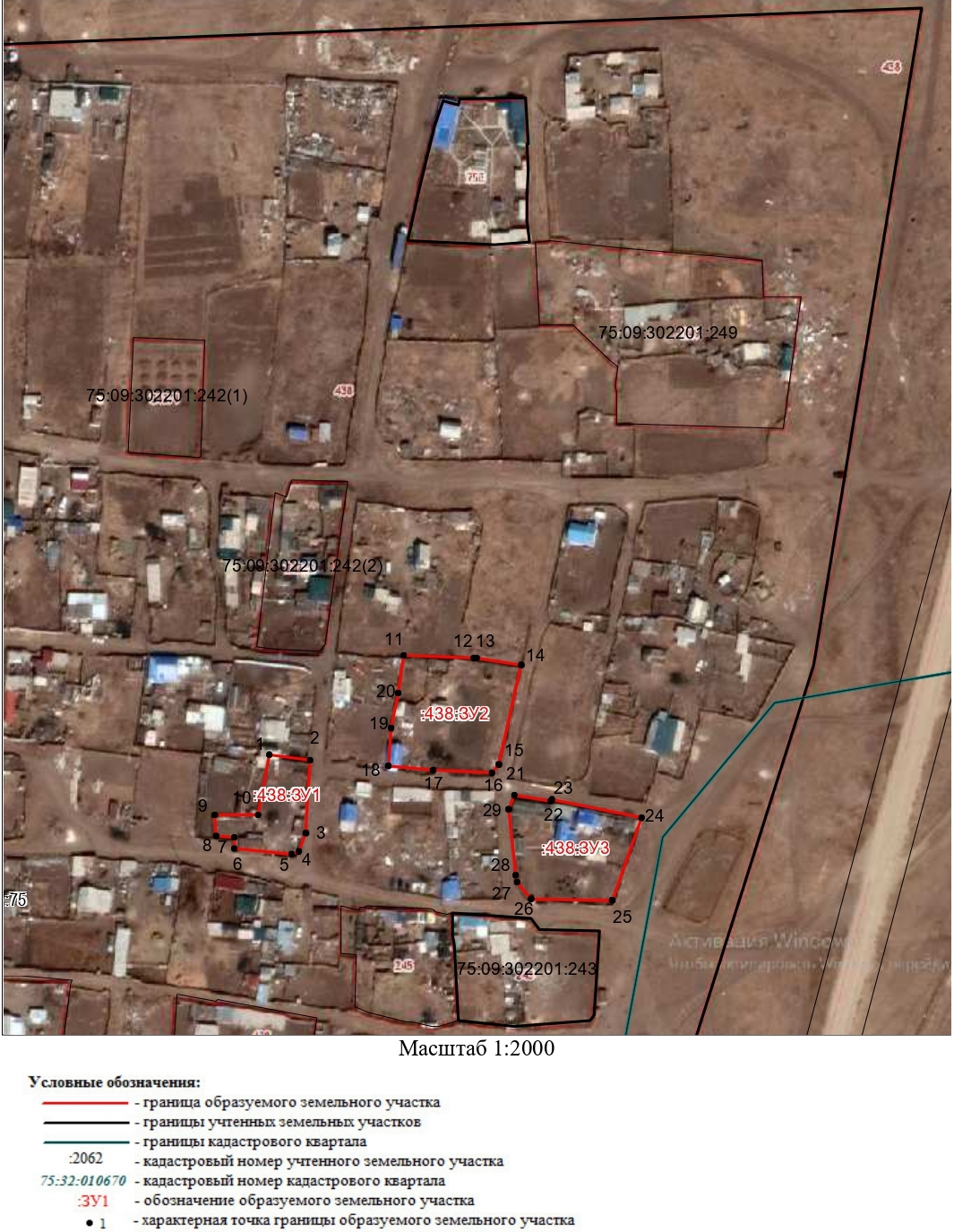 